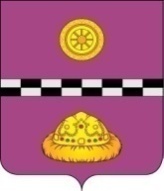 ПОСТАНОВЛЕНИЕот 05 марта  2024 г.                                                                                                 № 101В соответствии федеральным законом «О водоснабжении и водоотведении» № 416-ФЗ от 07.12.2011 и федеральным законом «О теплоснабжении» № 190-ФЗ от 27.07.2010ПОСТАНОВЛЯЮ:1. Передать объекты холодного водоснабжения и водоотведения, объекты теплоснабжения в АО «Княжпогостская тепло-энергетическая компания» по акту приема-передачи до заключения концессионного соглашения, согласно прилагаемому перечню.2. Опубликовать настоящее постановление в сети «Интернет» на официальном сайте муниципального района «Княжпогостский» и на официальном сайте Российской Федерации для размещения информации о проведении торгов: torgi.gov.ru.3. Управлению муниципального хозяйства администрации муниципального района «Княжпогостский» (Корнилова С.В.) подготовить акт приема-передачи.3. Контроль за исполнением настоящего постановления возложить                                 на заместителя руководителя администрации муниципального района «Княжпогостский» - Кузиванова А.И.4. Настоящее постановление вступает в силу со дня его официального опубликования.Глава МР «Княжпогостский» -руководитель администрации                                                                     А.Л. НемчиновПриложениек постановлению администрации МР «Княжпогостский»  от 05.03.2024 № 101Перечень объектов холодного водоснабжения и водоотведения, объектов теплоснабжения, передаваемых в АО «Княжпогостская тепло-энергетическая компания».Об утверждении перечня объектов для передачи ресурсоснабжающей организации по акту приема-передачи.№ п/пНаименование муниципального образованияНаименование объекта, год вводаАдрес, местонахождение имуществаКадастровый (условный) номер недвижимого имущества; кадастровый номер земельного участка под объектомОбщая площадь кв.м.; протяженность п.м.; этажность№ п/пНаименование муниципального образованияНаименование объекта, год вводаАдрес, местонахождение имуществаКадастровый (условный) номер недвижимого имущества; кадастровый номер земельного участка под объектомОбщая площадь кв.м.; протяженность п.м.; этажность1МР «Княжпогостский»Артезианская скважина на водуС.Серегово, м.Усолье д.70-с00.07.0006411:10:4901046:9235 м2.МР «Княжпогостский»Артезианская скважина на воду, № 7-эС.Серегово, м.Усолье11:10:4901006:11445,5 м3.МР «Княжпогостский»Артезианская скважина на воду, № 380 «А»-эС.Серегово, м.Усолье11:10:4901006:11245 м4.МР «Княжпогостский»Насосная станцияС.Серегово, м.Усолье, д.6002.05.0005311:10:4901006:705127,3 кв.м5.МР «Княжпогостский"Магистраль питьевой водыС.Серегово00.06.0000011:10:4901006:1073171 м.6.МР «Княжпогостский»Очистные сооружения биологической очистки с канализационной сетьюС.Серегово, м.Усолье, д.49; 195911:10:4901006:63 (з/у)186,2 кв.м.7.МР «Княжпогостский»Канализационные сети, 2007Пст. Чиньяворык11:10:1101001:20017978.МР «Княжпогостский»Скважина 1206-Э, 1988Пст. Чиньяворык, ул. Свердлова, «Мрия»11:10:1000000:27918,0 кв.м9. МР «Княжпогостский»Скважина 2330-Э, 1998Пст. Чиньяворык, ул. Свердлова11:10:1101004:2984,0 кв.м10.МР «Княжпогостский»Скважина 976-А, 1995Пст. Чиньяворык, ул. Свердлова11:10:1101009:29718,3 кв.м.11.МР «Княжпогостский»Очистные сооруженияПст. Чиньяворык, ул. Ленина,25А11:10:1101001:13272,5 кв.м.12.МР «Княжпогостский»Скважина 2372Пст. Иоссер13МР «Княжпогостский»Скважина № 599Пст. Иоссер14МР «Княжпогостский»Скважина № 976эП.Ветью, ул. Школьная, д.6а11:10:2501001:41850 м15.МР «Княжпогостский»Наружный водопровод Пст. Ракпас, ул. Дзержинского, Центральная, зеленая11:10:2101001:242Водоводы протяженностью 2773 м, распределительная сеть 1308 м и 10 смотровых колодцев16МР КняжпогостскийСкважина 61»Б» с водопроводными сетями, протяженностью 302 м.П.Мещура11:10:0000000:16539 м17МР КняжпогостскийСкважина 503ВП.Ропча11:10:1501002::16747 м18МР КняжпогостскийВодопроводная сеть п.Чиньяворык5310 м19МР КняжпогостскийЦентральная водокачкап.Чиньяворык20МР КняжпогостскийВодопроводная сеть п.Иоссер5040 м21МР КняжпогостскийНизковольтная КНС п.Чиньяворык, ул. Ленина22МР КняжпогостскийСкважина 3 рп.Ракпас, ул. Центральная23МР КняжпогостскийСкважина 4 рп.Ракпас, ул. Центральная24МР КняжпогостскийСети канализационныеп.Ракпас25МР КняжпогостскийВодоразборная колонка с.Серегово, м. Усолье26МР КняжпогостскийВодоразборная колонка с.Серегово, м. Усолье27МР КняжпогостскийКОС № 1 с сетьюп.Иоссер1372 м28МР КняжпогостскийКОС № 2 с сетьюп.Иоссер426 м29МР КняжпогостскийВодопроводная сеть п.Ляли11:10:5001004:32230МР «Княжпогостский»Водоразборная колонкап.Ляли11:10:5001004:32231МР «Княжпогостский»Скважинап.Ляли11:10:5001004:31932МР «Княжпогостский»Водонапорная башняП.Ляли11:10:5001004:31833МР «Княжпогостский»Водозаборная станцияг.Емва, ул. Куратова34МР «Княжпогостский»Нежилое здание – насосная станцияп.Синдор 250 м на северо-восток от бани95,735МР «Княжпогостский»Нежилое здание – здание канализационной насосной станции II –ой очередип.Синдор, ул. Строителей57,536МР «Княжпогостский»Сети водоснабжения п.Синдор37МР «Княжпогостский»Сети канализациип.Синдор38МР «Княжпогостский»Артезианская скважинаг. Емва, ул. Траспортна 6А39МР «Княжпогостский»Артезианская скважинаг. Емва, м. Южный40МР «Княжпогостский»Сети канализациис.Серегово41МР «Княжпогостский»Нежилое помещение котельнойС.Серегово, 11:10:4901005:96234,7 кв.м42МР «Княжпогостский»Устройство наружных тепловых сетейС.Серегово, 1165 м43МР «Княжпогостский»Площадка бетонная для угляС.Серегово, 44МР «Княжпогостский»Наружные тепловые сети п.Синдор от ЦТП до п.Синдор